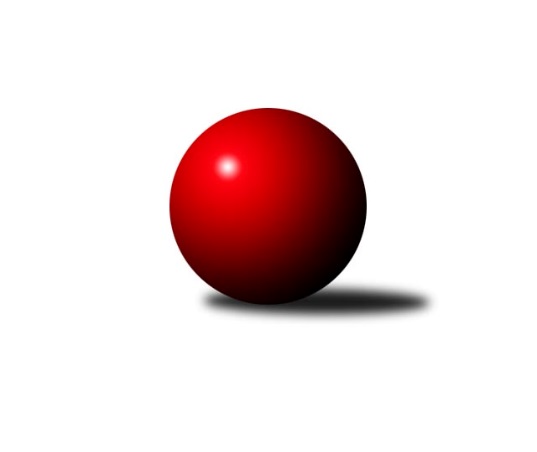 Č.3Ročník 2014/2015	15.5.2024 1. KLM 2014/2015Statistika 3. kolaTabulka družstev:		družstvo	záp	výh	rem	proh	skore	sety	průměr	body	plné	dorážka	chyby	1.	KK Slavoj Praha	3	3	0	0	15.0 : 9.0 	(35.5 : 36.5)	3565	6	2300	1266	14	2.	SKK Rokycany	3	2	1	0	14.0 : 10.0 	(36.5 : 35.5)	3438	5	2245	1194	10	3.	KK Moravská Slávia Brno ˝A˝	3	2	0	1	17.0 : 7.0 	(44.0 : 28.0)	3452	4	2242	1211	16.7	4.	TJ Sokol KARE Luhačovice˝A˝	3	2	0	1	17.0 : 7.0 	(36.0 : 36.0)	3439	4	2267	1172	18	5.	TJ Sokol Husovice	3	2	0	1	14.0 : 10.0 	(43.5 : 28.5)	3445	4	2268	1176	12.7	6.	HKK Olomouc ˝A˝	3	2	0	1	13.0 : 11.0 	(37.5 : 34.5)	3555	4	2334	1221	15.3	7.	Baník Stříbro Klokani	3	1	0	2	13.0 : 11.0 	(40.5 : 31.5)	3443	2	2219	1225	13.3	8.	TJ Centropen Dačice	3	1	0	2	10.0 : 14.0 	(34.5 : 37.5)	3412	2	2254	1157	17.3	9.	SKK  Náchod	3	1	0	2	9.0 : 15.0 	(33.0 : 39.0)	3528	2	2308	1221	14	10.	TJ Valašské Meziříčí	3	1	0	2	9.0 : 15.0 	(32.0 : 40.0)	3464	2	2280	1183	21.3	11.	SKK Svijany  Vrchlabí	3	0	1	2	10.0 : 14.0 	(36.0 : 36.0)	3547	1	2304	1243	7.3	12.	TJ Sokol Kolín	3	0	0	3	3.0 : 21.0 	(23.0 : 49.0)	3276	0	2191	1085	19.7Tabulka doma:		družstvo	záp	výh	rem	proh	skore	sety	průměr	body	maximum	minimum	1.	TJ Sokol KARE Luhačovice˝A˝	2	2	0	0	14.0 : 2.0 	(27.0 : 21.0)	3561	4	3573	3549	2.	TJ Sokol Husovice	2	2	0	0	12.0 : 4.0 	(31.5 : 16.5)	3405	4	3444	3366	3.	HKK Olomouc ˝A˝	2	2	0	0	12.0 : 4.0 	(25.5 : 22.5)	3632	4	3645	3618	4.	TJ Valašské Meziříčí	1	1	0	0	6.0 : 2.0 	(13.5 : 10.5)	3430	2	3430	3430	5.	SKK  Náchod	1	1	0	0	6.0 : 2.0 	(12.0 : 12.0)	3561	2	3561	3561	6.	KK Slavoj Praha	1	1	0	0	5.0 : 3.0 	(12.0 : 12.0)	3431	2	3431	3431	7.	KK Moravská Slávia Brno ˝A˝	2	1	0	1	10.0 : 6.0 	(28.5 : 19.5)	3568	2	3571	3564	8.	Baník Stříbro Klokani	2	1	0	1	10.0 : 6.0 	(28.5 : 19.5)	3499	2	3536	3461	9.	SKK Rokycany	1	0	1	0	4.0 : 4.0 	(10.0 : 14.0)	3507	1	3507	3507	10.	TJ Centropen Dačice	1	0	0	1	3.0 : 5.0 	(10.0 : 14.0)	3220	0	3220	3220	11.	TJ Sokol Kolín	1	0	0	1	1.0 : 7.0 	(8.5 : 15.5)	3281	0	3281	3281	12.	SKK Svijany  Vrchlabí	2	0	0	2	6.0 : 10.0 	(22.0 : 26.0)	3607	0	3629	3584Tabulka venku:		družstvo	záp	výh	rem	proh	skore	sety	průměr	body	maximum	minimum	1.	SKK Rokycany	2	2	0	0	10.0 : 6.0 	(26.5 : 21.5)	3404	4	3542	3266	2.	KK Slavoj Praha	2	2	0	0	10.0 : 6.0 	(23.5 : 24.5)	3633	4	3680	3585	3.	KK Moravská Slávia Brno ˝A˝	1	1	0	0	7.0 : 1.0 	(15.5 : 8.5)	3337	2	3337	3337	4.	TJ Centropen Dačice	2	1	0	1	7.0 : 9.0 	(24.5 : 23.5)	3508	2	3642	3373	5.	SKK Svijany  Vrchlabí	1	0	1	0	4.0 : 4.0 	(14.0 : 10.0)	3487	1	3487	3487	6.	Baník Stříbro Klokani	1	0	0	1	3.0 : 5.0 	(12.0 : 12.0)	3388	0	3388	3388	7.	TJ Sokol KARE Luhačovice˝A˝	1	0	0	1	3.0 : 5.0 	(9.0 : 15.0)	3316	0	3316	3316	8.	TJ Sokol Husovice	1	0	0	1	2.0 : 6.0 	(12.0 : 12.0)	3484	0	3484	3484	9.	HKK Olomouc ˝A˝	1	0	0	1	1.0 : 7.0 	(12.0 : 12.0)	3478	0	3478	3478	10.	SKK  Náchod	2	0	0	2	3.0 : 13.0 	(21.0 : 27.0)	3512	0	3602	3422	11.	TJ Valašské Meziříčí	2	0	0	2	3.0 : 13.0 	(18.5 : 29.5)	3481	0	3527	3434	12.	TJ Sokol Kolín	2	0	0	2	2.0 : 14.0 	(14.5 : 33.5)	3274	0	3286	3261Tabulka podzimní části:		družstvo	záp	výh	rem	proh	skore	sety	průměr	body	doma	venku	1.	KK Slavoj Praha	3	3	0	0	15.0 : 9.0 	(35.5 : 36.5)	3565	6 	1 	0 	0 	2 	0 	0	2.	SKK Rokycany	3	2	1	0	14.0 : 10.0 	(36.5 : 35.5)	3438	5 	0 	1 	0 	2 	0 	0	3.	KK Moravská Slávia Brno ˝A˝	3	2	0	1	17.0 : 7.0 	(44.0 : 28.0)	3452	4 	1 	0 	1 	1 	0 	0	4.	TJ Sokol KARE Luhačovice˝A˝	3	2	0	1	17.0 : 7.0 	(36.0 : 36.0)	3439	4 	2 	0 	0 	0 	0 	1	5.	TJ Sokol Husovice	3	2	0	1	14.0 : 10.0 	(43.5 : 28.5)	3445	4 	2 	0 	0 	0 	0 	1	6.	HKK Olomouc ˝A˝	3	2	0	1	13.0 : 11.0 	(37.5 : 34.5)	3555	4 	2 	0 	0 	0 	0 	1	7.	Baník Stříbro Klokani	3	1	0	2	13.0 : 11.0 	(40.5 : 31.5)	3443	2 	1 	0 	1 	0 	0 	1	8.	TJ Centropen Dačice	3	1	0	2	10.0 : 14.0 	(34.5 : 37.5)	3412	2 	0 	0 	1 	1 	0 	1	9.	SKK  Náchod	3	1	0	2	9.0 : 15.0 	(33.0 : 39.0)	3528	2 	1 	0 	0 	0 	0 	2	10.	TJ Valašské Meziříčí	3	1	0	2	9.0 : 15.0 	(32.0 : 40.0)	3464	2 	1 	0 	0 	0 	0 	2	11.	SKK Svijany  Vrchlabí	3	0	1	2	10.0 : 14.0 	(36.0 : 36.0)	3547	1 	0 	0 	2 	0 	1 	0	12.	TJ Sokol Kolín	3	0	0	3	3.0 : 21.0 	(23.0 : 49.0)	3276	0 	0 	0 	1 	0 	0 	2Tabulka jarní části:		družstvo	záp	výh	rem	proh	skore	sety	průměr	body	doma	venku	1.	SKK Svijany  Vrchlabí	0	0	0	0	0.0 : 0.0 	(0.0 : 0.0)	0	0 	0 	0 	0 	0 	0 	0 	2.	KK Slavoj Praha	0	0	0	0	0.0 : 0.0 	(0.0 : 0.0)	0	0 	0 	0 	0 	0 	0 	0 	3.	TJ Sokol Kolín	0	0	0	0	0.0 : 0.0 	(0.0 : 0.0)	0	0 	0 	0 	0 	0 	0 	0 	4.	SKK Rokycany	0	0	0	0	0.0 : 0.0 	(0.0 : 0.0)	0	0 	0 	0 	0 	0 	0 	0 	5.	Baník Stříbro Klokani	0	0	0	0	0.0 : 0.0 	(0.0 : 0.0)	0	0 	0 	0 	0 	0 	0 	0 	6.	TJ Centropen Dačice	0	0	0	0	0.0 : 0.0 	(0.0 : 0.0)	0	0 	0 	0 	0 	0 	0 	0 	7.	TJ Sokol KARE Luhačovice˝A˝	0	0	0	0	0.0 : 0.0 	(0.0 : 0.0)	0	0 	0 	0 	0 	0 	0 	0 	8.	KK Moravská Slávia Brno ˝A˝	0	0	0	0	0.0 : 0.0 	(0.0 : 0.0)	0	0 	0 	0 	0 	0 	0 	0 	9.	TJ Valašské Meziříčí	0	0	0	0	0.0 : 0.0 	(0.0 : 0.0)	0	0 	0 	0 	0 	0 	0 	0 	10.	SKK  Náchod	0	0	0	0	0.0 : 0.0 	(0.0 : 0.0)	0	0 	0 	0 	0 	0 	0 	0 	11.	TJ Sokol Husovice	0	0	0	0	0.0 : 0.0 	(0.0 : 0.0)	0	0 	0 	0 	0 	0 	0 	0 	12.	HKK Olomouc ˝A˝	0	0	0	0	0.0 : 0.0 	(0.0 : 0.0)	0	0 	0 	0 	0 	0 	0 	0 Zisk bodů pro družstvo:		jméno hráče	družstvo	body	zápasy	v %	dílčí body	sety	v %	1.	Miroslav Milan 	KK Moravská Slávia Brno ˝A˝ 	3	/	3	(100%)	9.5	/	12	(79%)	2.	David Kuděj 	KK Slavoj Praha 	3	/	3	(100%)	9.5	/	12	(79%)	3.	Ladislav Stárek 	HKK Olomouc ˝A˝ 	3	/	3	(100%)	9	/	12	(75%)	4.	Jiří Baloun 	Baník Stříbro Klokani 	3	/	3	(100%)	9	/	12	(75%)	5.	Zdeněk Gartus 	KK Slavoj Praha 	3	/	3	(100%)	9	/	12	(75%)	6.	Tomáš Bártů 	TJ Centropen Dačice 	3	/	3	(100%)	8	/	12	(67%)	7.	Jiří Mrlík 	TJ Sokol KARE Luhačovice˝A˝ 	3	/	3	(100%)	8	/	12	(67%)	8.	Rostislav Gorecký 	TJ Sokol KARE Luhačovice˝A˝ 	3	/	3	(100%)	8	/	12	(67%)	9.	Lukáš Doubrava 	Baník Stříbro Klokani 	3	/	3	(100%)	8	/	12	(67%)	10.	David Volek 	TJ Valašské Meziříčí 	3	/	3	(100%)	8	/	12	(67%)	11.	Michal Markus 	TJ Sokol KARE Luhačovice˝A˝ 	3	/	3	(100%)	7	/	12	(58%)	12.	Jiří Radil 	TJ Sokol Husovice 	2	/	2	(100%)	8	/	8	(100%)	13.	Zdeněk Vránek 	KK Moravská Slávia Brno ˝A˝ 	2	/	2	(100%)	7	/	8	(88%)	14.	Ondřej Mrkos 	SKK  Náchod 	2	/	2	(100%)	6	/	8	(75%)	15.	Radek Polách 	TJ Sokol KARE Luhačovice˝A˝ 	2	/	2	(100%)	5	/	8	(63%)	16.	Roman Pytlík 	SKK Rokycany 	2	/	3	(67%)	9	/	12	(75%)	17.	Jiří Bartoníček 	SKK Svijany  Vrchlabí 	2	/	3	(67%)	9	/	12	(75%)	18.	Martin Vaněk 	HKK Olomouc ˝A˝ 	2	/	3	(67%)	8	/	12	(67%)	19.	Michal Šimek 	TJ Sokol Husovice 	2	/	3	(67%)	8	/	12	(67%)	20.	Jan Horn 	SKK  Náchod 	2	/	3	(67%)	8	/	12	(67%)	21.	Vlastimil Zeman ml. ml.	Baník Stříbro Klokani 	2	/	3	(67%)	8	/	12	(67%)	22.	Petr Pavlík 	KK Slavoj Praha 	2	/	3	(67%)	8	/	12	(67%)	23.	Michal Pytlík 	SKK Rokycany 	2	/	3	(67%)	8	/	12	(67%)	24.	Zdeněk Vymazal 	TJ Sokol Husovice 	2	/	3	(67%)	7.5	/	12	(63%)	25.	Zdeněk Říha 	SKK Svijany  Vrchlabí 	2	/	3	(67%)	7	/	12	(58%)	26.	Milan Kabelka 	TJ Centropen Dačice 	2	/	3	(67%)	7	/	12	(58%)	27.	Radek Havran 	HKK Olomouc ˝A˝ 	2	/	3	(67%)	7	/	12	(58%)	28.	Petr Žahourek 	TJ Centropen Dačice 	2	/	3	(67%)	7	/	12	(58%)	29.	Pavel Antoš 	KK Moravská Slávia Brno ˝A˝ 	2	/	3	(67%)	6.5	/	12	(54%)	30.	David Hobl 	SKK Svijany  Vrchlabí 	2	/	3	(67%)	6	/	12	(50%)	31.	Roman Weiss 	TJ Sokol Kolín  	2	/	3	(67%)	6	/	12	(50%)	32.	Jan Endršt 	SKK Rokycany 	2	/	3	(67%)	6	/	12	(50%)	33.	Kamil Fiebinger 	SKK Svijany  Vrchlabí 	2	/	3	(67%)	5.5	/	12	(46%)	34.	Pavel Kubálek 	TJ Sokol KARE Luhačovice˝A˝ 	2	/	3	(67%)	4	/	12	(33%)	35.	Milan Klika 	KK Moravská Slávia Brno ˝A˝ 	1	/	1	(100%)	2	/	4	(50%)	36.	Pavel Palian 	KK Moravská Slávia Brno ˝A˝ 	1	/	2	(50%)	5	/	8	(63%)	37.	Jan Pelák 	TJ Sokol Kolín  	1	/	2	(50%)	5	/	8	(63%)	38.	Vlastimil Zeman st. 	Baník Stříbro Klokani 	1	/	2	(50%)	5	/	8	(63%)	39.	Dušan Ryba 	TJ Sokol Husovice 	1	/	2	(50%)	5	/	8	(63%)	40.	Martin Pejčoch 	Baník Stříbro Klokani 	1	/	2	(50%)	4.5	/	8	(56%)	41.	Petr Mika 	KK Moravská Slávia Brno ˝A˝ 	1	/	2	(50%)	4	/	8	(50%)	42.	Martin Mýl 	SKK  Náchod 	1	/	2	(50%)	3	/	8	(38%)	43.	Jiří Vejvara 	SKK Svijany  Vrchlabí 	1	/	2	(50%)	2.5	/	8	(31%)	44.	Štěpán Schuster 	SKK  Náchod 	1	/	3	(33%)	7	/	12	(58%)	45.	Štěpán Šreiber 	SKK Rokycany 	1	/	3	(33%)	7	/	12	(58%)	46.	Martin Sitta 	HKK Olomouc ˝A˝ 	1	/	3	(33%)	7	/	12	(58%)	47.	Dalibor Jandík 	TJ Valašské Meziříčí 	1	/	3	(33%)	6.5	/	12	(54%)	48.	Jiří Malínek 	TJ Centropen Dačice 	1	/	3	(33%)	6.5	/	12	(54%)	49.	Libor Škoula 	TJ Sokol Husovice 	1	/	3	(33%)	6	/	12	(50%)	50.	Michal Rolf 	SKK Svijany  Vrchlabí 	1	/	3	(33%)	6	/	12	(50%)	51.	Vladimír Výrek 	TJ Valašské Meziříčí 	1	/	3	(33%)	6	/	12	(50%)	52.	Ondřej Němec 	KK Moravská Slávia Brno ˝A˝ 	1	/	3	(33%)	5.5	/	12	(46%)	53.	David Junek 	Baník Stříbro Klokani 	1	/	3	(33%)	5	/	12	(42%)	54.	Jiří Zezulka 	HKK Olomouc ˝A˝ 	1	/	3	(33%)	5	/	12	(42%)	55.	Václav Mazur 	TJ Sokol Husovice 	1	/	3	(33%)	5	/	12	(42%)	56.	Anton Stašák 	KK Slavoj Praha 	1	/	3	(33%)	4.5	/	12	(38%)	57.	Tomáš Cabák 	TJ Valašské Meziříčí 	1	/	3	(33%)	4.5	/	12	(38%)	58.	Daniel Neumann 	SKK  Náchod 	1	/	3	(33%)	4	/	12	(33%)	59.	Ondřej Topič 	TJ Valašské Meziříčí 	1	/	3	(33%)	4	/	12	(33%)	60.	Ladislav Urban 	SKK Rokycany 	1	/	3	(33%)	3	/	12	(25%)	61.	Jaroslav Šatník 	TJ Sokol Kolín  	0	/	1	(0%)	2	/	4	(50%)	62.	Pavel Kabelka 	TJ Centropen Dačice 	0	/	1	(0%)	1	/	4	(25%)	63.	Karel Zubalík 	HKK Olomouc ˝A˝ 	0	/	1	(0%)	0.5	/	4	(13%)	64.	Vlastimil Červenka 	TJ Sokol KARE Luhačovice˝A˝ 	0	/	1	(0%)	0	/	4	(0%)	65.	Roman Pek 	SKK Svijany  Vrchlabí 	0	/	1	(0%)	0	/	4	(0%)	66.	Václav Zajíc 	TJ Centropen Dačice 	0	/	1	(0%)	0	/	4	(0%)	67.	Karel Novák 	TJ Centropen Dačice 	0	/	2	(0%)	3	/	8	(38%)	68.	Jindřich Lauer 	TJ Sokol Kolín  	0	/	2	(0%)	2	/	8	(25%)	69.	Evžen Valtr 	KK Slavoj Praha 	0	/	2	(0%)	1.5	/	8	(19%)	70.	Pavel Novák 	SKK  Náchod 	0	/	2	(0%)	1	/	8	(13%)	71.	Jiří Němec 	TJ Sokol Kolín  	0	/	2	(0%)	1	/	8	(13%)	72.	Jiří Němec 	HKK Olomouc ˝A˝ 	0	/	2	(0%)	1	/	8	(13%)	73.	Jiří Kudláček 	TJ Sokol KARE Luhačovice˝A˝ 	0	/	3	(0%)	4	/	12	(33%)	74.	Martin Švorba 	TJ Sokol Kolín  	0	/	3	(0%)	4	/	12	(33%)	75.	Lukáš Janko 	SKK  Náchod 	0	/	3	(0%)	4	/	12	(33%)	76.	Vojtěch Špelina 	SKK Rokycany 	0	/	3	(0%)	3.5	/	12	(29%)	77.	Stanislav Březina 	KK Slavoj Praha 	0	/	3	(0%)	3	/	12	(25%)	78.	Michal Juroška 	TJ Valašské Meziříčí 	0	/	3	(0%)	3	/	12	(25%)	79.	Robert Petera 	TJ Sokol Kolín  	0	/	3	(0%)	2.5	/	12	(21%)Průměry na kuželnách:		kuželna	průměr	plné	dorážka	chyby	výkon na hráče	1.	Vrchlabí, 1-4	3633	2350	1283	9.5	(605.6)	2.	HKK Olomouc, 1-8	3598	2371	1226	15.3	(599.7)	3.	KK MS Brno, 1-4	3535	2297	1238	15.0	(589.3)	4.	SKK Nachod, 1-4	3522	2309	1213	14.0	(587.1)	5.	TJ Sokol Luhačovice, 1-4	3508	2277	1231	18.3	(584.8)	6.	SKK Rokycany, 1-4	3497	2276	1220	9.0	(582.8)	7.	Stříbro, 1-4	3456	2241	1214	10.5	(576.0)	8.	KK Slavia Praha, 1-4	3409	2227	1182	18.5	(568.3)	9.	TJ Valašské Meziříčí, 1-4	3401	2236	1165	18.0	(566.9)	10.	TJ Sokol Husovice, 1-4	3346	2218	1128	18.8	(557.8)	11.	TJ Sparta Kutná Hora, 1-4	3309	2184	1124	19.0	(551.5)	12.	TJ Centropen Dačice, 1-4	3243	2162	1080	16.5	(540.5)Nejlepší výkony na kuželnách:Vrchlabí, 1-4KK Slavoj Praha	3680	3. kolo	David Kuděj 	KK Slavoj Praha	670	3. koloTJ Centropen Dačice	3642	1. kolo	Jiří Bartoníček 	SKK Svijany  Vrchlabí	640	1. koloSKK Svijany  Vrchlabí	3629	3. kolo	David Hobl 	SKK Svijany  Vrchlabí	639	3. koloSKK Svijany  Vrchlabí	3584	1. kolo	Tomáš Bártů 	TJ Centropen Dačice	636	1. kolo		. kolo	Petr Pavlík 	KK Slavoj Praha	629	3. kolo		. kolo	Michal Rolf 	SKK Svijany  Vrchlabí	624	1. kolo		. kolo	Karel Novák 	TJ Centropen Dačice	623	1. kolo		. kolo	Milan Kabelka 	TJ Centropen Dačice	622	1. kolo		. kolo	Zdeněk Gartus 	KK Slavoj Praha	617	3. kolo		. kolo	David Hobl 	SKK Svijany  Vrchlabí	616	1. koloHKK Olomouc, 1-8HKK Olomouc ˝A˝	3645	3. kolo	Martin Vaněk 	HKK Olomouc ˝A˝	652	3. koloHKK Olomouc ˝A˝	3618	1. kolo	Martin Vaněk 	HKK Olomouc ˝A˝	641	1. koloSKK  Náchod	3602	1. kolo	Ladislav Stárek 	HKK Olomouc ˝A˝	639	1. koloTJ Valašské Meziříčí	3527	3. kolo	Radek Havran 	HKK Olomouc ˝A˝	636	3. kolo		. kolo	Štěpán Schuster 	SKK  Náchod	634	1. kolo		. kolo	Ondřej Mrkos 	SKK  Náchod	624	1. kolo		. kolo	Ondřej Topič 	TJ Valašské Meziříčí	619	3. kolo		. kolo	Dalibor Jandík 	TJ Valašské Meziříčí	618	3. kolo		. kolo	Radek Havran 	HKK Olomouc ˝A˝	618	1. kolo		. kolo	Jan Horn 	SKK  Náchod	613	1. koloKK MS Brno, 1-4KK Slavoj Praha	3585	1. kolo	Pavel Palian 	KK Moravská Slávia Brno ˝A˝	644	3. koloKK Moravská Slávia Brno ˝A˝	3571	1. kolo	Zdeněk Gartus 	KK Slavoj Praha	638	1. koloKK Moravská Slávia Brno ˝A˝	3564	3. kolo	Petr Pavlík 	KK Slavoj Praha	627	1. koloSKK  Náchod	3422	3. kolo	Anton Stašák 	KK Slavoj Praha	613	1. kolo		. kolo	Pavel Palian 	KK Moravská Slávia Brno ˝A˝	610	1. kolo		. kolo	David Kuděj 	KK Slavoj Praha	610	1. kolo		. kolo	Zdeněk Vránek 	KK Moravská Slávia Brno ˝A˝	606	1. kolo		. kolo	Ondřej Němec 	KK Moravská Slávia Brno ˝A˝	605	1. kolo		. kolo	Zdeněk Vránek 	KK Moravská Slávia Brno ˝A˝	603	3. kolo		. kolo	Pavel Antoš 	KK Moravská Slávia Brno ˝A˝	600	3. koloSKK Nachod, 1-4SKK  Náchod	3561	2. kolo	Štěpán Schuster 	SKK  Náchod	615	2. koloTJ Sokol Husovice	3484	2. kolo	Václav Mazur 	TJ Sokol Husovice	609	2. kolo		. kolo	Michal Šimek 	TJ Sokol Husovice	601	2. kolo		. kolo	Daniel Neumann 	SKK  Náchod	600	2. kolo		. kolo	Martin Mýl 	SKK  Náchod	597	2. kolo		. kolo	Lukáš Janko 	SKK  Náchod	593	2. kolo		. kolo	Zdeněk Vymazal 	TJ Sokol Husovice	588	2. kolo		. kolo	Ondřej Mrkos 	SKK  Náchod	579	2. kolo		. kolo	Jan Horn 	SKK  Náchod	577	2. kolo		. kolo	Dušan Ryba 	TJ Sokol Husovice	577	2. koloTJ Sokol Luhačovice, 1-4TJ Sokol KARE Luhačovice˝A˝	3573	2. kolo	Radek Polách 	TJ Sokol KARE Luhačovice˝A˝	621	1. koloTJ Sokol KARE Luhačovice˝A˝	3549	1. kolo	Pavel Kubálek 	TJ Sokol KARE Luhačovice˝A˝	620	2. koloHKK Olomouc ˝A˝	3478	2. kolo	Pavel Kubálek 	TJ Sokol KARE Luhačovice˝A˝	609	1. koloTJ Valašské Meziříčí	3434	1. kolo	Michal Markus 	TJ Sokol KARE Luhačovice˝A˝	608	2. kolo		. kolo	Rostislav Gorecký 	TJ Sokol KARE Luhačovice˝A˝	604	1. kolo		. kolo	Rostislav Gorecký 	TJ Sokol KARE Luhačovice˝A˝	601	2. kolo		. kolo	Jiří Mrlík 	TJ Sokol KARE Luhačovice˝A˝	600	1. kolo		. kolo	Martin Vaněk 	HKK Olomouc ˝A˝	599	2. kolo		. kolo	Vladimír Výrek 	TJ Valašské Meziříčí	598	1. kolo		. kolo	Jiří Zezulka 	HKK Olomouc ˝A˝	594	2. koloSKK Rokycany, 1-4SKK Rokycany	3507	2. kolo	Jan Endršt 	SKK Rokycany	611	2. koloSKK Svijany  Vrchlabí	3487	2. kolo	Jiří Bartoníček 	SKK Svijany  Vrchlabí	608	2. kolo		. kolo	Roman Pytlík 	SKK Rokycany	605	2. kolo		. kolo	Jiří Vejvara 	SKK Svijany  Vrchlabí	605	2. kolo		. kolo	Michal Pytlík 	SKK Rokycany	593	2. kolo		. kolo	Michal Rolf 	SKK Svijany  Vrchlabí	585	2. kolo		. kolo	Kamil Fiebinger 	SKK Svijany  Vrchlabí	581	2. kolo		. kolo	Vojtěch Špelina 	SKK Rokycany	576	2. kolo		. kolo	Zdeněk Říha 	SKK Svijany  Vrchlabí	570	2. kolo		. kolo	Ladislav Urban 	SKK Rokycany	562	2. koloStříbro, 1-4SKK Rokycany	3542	1. kolo	Michal Pytlík 	SKK Rokycany	640	1. koloBaník Stříbro Klokani	3536	3. kolo	Vlastimil Zeman ml. ml.	Baník Stříbro Klokani	619	3. koloBaník Stříbro Klokani	3461	1. kolo	Jan Endršt 	SKK Rokycany	604	1. koloTJ Sokol Kolín 	3286	3. kolo	Lukáš Doubrava 	Baník Stříbro Klokani	601	3. kolo		. kolo	Vlastimil Zeman st. 	Baník Stříbro Klokani	601	3. kolo		. kolo	David Junek 	Baník Stříbro Klokani	598	3. kolo		. kolo	Ladislav Urban 	SKK Rokycany	591	1. kolo		. kolo	Jiří Baloun 	Baník Stříbro Klokani	590	1. kolo		. kolo	David Junek 	Baník Stříbro Klokani	587	1. kolo		. kolo	Lukáš Doubrava 	Baník Stříbro Klokani	586	1. koloKK Slavia Praha, 1-4KK Slavoj Praha	3431	2. kolo	Jiří Baloun 	Baník Stříbro Klokani	613	2. koloBaník Stříbro Klokani	3388	2. kolo	David Kuděj 	KK Slavoj Praha	601	2. kolo		. kolo	Lukáš Doubrava 	Baník Stříbro Klokani	595	2. kolo		. kolo	Zdeněk Gartus 	KK Slavoj Praha	589	2. kolo		. kolo	Petr Pavlík 	KK Slavoj Praha	583	2. kolo		. kolo	Vlastimil Zeman ml. ml.	Baník Stříbro Klokani	577	2. kolo		. kolo	Evžen Valtr 	KK Slavoj Praha	563	2. kolo		. kolo	Anton Stašák 	KK Slavoj Praha	562	2. kolo		. kolo	David Junek 	Baník Stříbro Klokani	550	2. kolo		. kolo	Stanislav Březina 	KK Slavoj Praha	533	2. koloTJ Valašské Meziříčí, 1-4TJ Valašské Meziříčí	3430	2. kolo	Tomáš Bártů 	TJ Centropen Dačice	606	2. koloTJ Centropen Dačice	3373	2. kolo	Vladimír Výrek 	TJ Valašské Meziříčí	590	2. kolo		. kolo	Tomáš Cabák 	TJ Valašské Meziříčí	587	2. kolo		. kolo	Dalibor Jandík 	TJ Valašské Meziříčí	586	2. kolo		. kolo	Ondřej Topič 	TJ Valašské Meziříčí	581	2. kolo		. kolo	Milan Kabelka 	TJ Centropen Dačice	567	2. kolo		. kolo	Karel Novák 	TJ Centropen Dačice	560	2. kolo		. kolo	David Volek 	TJ Valašské Meziříčí	555	2. kolo		. kolo	Jiří Malínek 	TJ Centropen Dačice	554	2. kolo		. kolo	Pavel Kabelka 	TJ Centropen Dačice	548	2. koloTJ Sokol Husovice, 1-4TJ Sokol Husovice	3444	3. kolo	Michal Šimek 	TJ Sokol Husovice	610	1. koloTJ Sokol Husovice	3366	1. kolo	Michal Markus 	TJ Sokol KARE Luhačovice˝A˝	601	3. koloTJ Sokol KARE Luhačovice˝A˝	3316	3. kolo	Jiří Mrlík 	TJ Sokol KARE Luhačovice˝A˝	597	3. koloTJ Sokol Kolín 	3261	1. kolo	Zdeněk Vymazal 	TJ Sokol Husovice	590	3. kolo		. kolo	Václav Mazur 	TJ Sokol Husovice	588	3. kolo		. kolo	Rostislav Gorecký 	TJ Sokol KARE Luhačovice˝A˝	586	3. kolo		. kolo	Michal Šimek 	TJ Sokol Husovice	579	3. kolo		. kolo	Libor Škoula 	TJ Sokol Husovice	571	3. kolo		. kolo	Roman Weiss 	TJ Sokol Kolín 	570	1. kolo		. kolo	Jiří Radil 	TJ Sokol Husovice	570	3. koloTJ Sparta Kutná Hora, 1-4KK Moravská Slávia Brno ˝A˝	3337	2. kolo	Ondřej Němec 	KK Moravská Slávia Brno ˝A˝	616	2. koloTJ Sokol Kolín 	3281	2. kolo	Roman Weiss 	TJ Sokol Kolín 	580	2. kolo		. kolo	Martin Švorba 	TJ Sokol Kolín 	579	2. kolo		. kolo	Miroslav Milan 	KK Moravská Slávia Brno ˝A˝	570	2. kolo		. kolo	Petr Mika 	KK Moravská Slávia Brno ˝A˝	569	2. kolo		. kolo	Robert Petera 	TJ Sokol Kolín 	545	2. kolo		. kolo	Jiří Němec 	TJ Sokol Kolín 	534	2. kolo		. kolo	Milan Klika 	KK Moravská Slávia Brno ˝A˝	532	2. kolo		. kolo	Pavel Palian 	KK Moravská Slávia Brno ˝A˝	531	2. kolo		. kolo	Jindřich Lauer 	TJ Sokol Kolín 	523	2. koloTJ Centropen Dačice, 1-4SKK Rokycany	3266	3. kolo	Michal Pytlík 	SKK Rokycany	594	3. koloTJ Centropen Dačice	3220	3. kolo	Jiří Malínek 	TJ Centropen Dačice	572	3. kolo		. kolo	Štěpán Šreiber 	SKK Rokycany	568	3. kolo		. kolo	Roman Pytlík 	SKK Rokycany	568	3. kolo		. kolo	Petr Žahourek 	TJ Centropen Dačice	544	3. kolo		. kolo	Tomáš Bártů 	TJ Centropen Dačice	538	3. kolo		. kolo	Václav Zajíc 	TJ Centropen Dačice	531	3. kolo		. kolo	Jan Endršt 	SKK Rokycany	529	3. kolo		. kolo	Karel Novák 	TJ Centropen Dačice	528	3. kolo		. kolo	Ladislav Urban 	SKK Rokycany	507	3. koloČetnost výsledků:	7.0 : 1.0	5x	6.0 : 2.0	4x	5.0 : 3.0	2x	4.0 : 4.0	1x	3.0 : 5.0	5x	1.0 : 7.0	1x